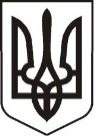 У К Р А Ї Н АЛ У Г А Н С Ь К А    О Б Л А С Т ЬП О П А С Н Я Н С Ь К А    М І С Ь К А    Р А Д А Ш О С Т О Г О   С К Л И К А Н Н ЯРОЗПОРЯДЖЕННЯміського  голови     «01» листопада 2019 р.                     м. Попасна                                         № 02-02/255Про вручення сувенірної відзнаки«Великий герб міста Попасна» 44 окремій артилерійській бригаді      Враховуючи  сумлінне і високопрофесійне виконання бойових завдань в зоні проведення ООС, збереження миру, мужність та героїзм, стійкість та рішучість при виконанні військового обов’язку в умовах пов’язаних з ризиком для життя, на підставі рішення Попаснянської міської ради від 26.07.2017 № 88/7 «Про внесення змін до рішення 19 сесії Попаснянської міської ради V скликання від 12.04.2007 № 19/4 «Про заснування сувенірних відзнак Попаснянської міської ради», керуючись п.20 ч.4 ст.42 Закону України «Про місцеве самоврядування в Україні»:Вручити 44 окремій артилерійській бригаді «Великий герб міста Попасна».                                                               Контроль за виконанням даного розпорядження залишаю за собою.              Міський голова                                                                         Ю.І. ОнищенкоЛошатецький, 2 05 65